      Уважаемые  коллеги!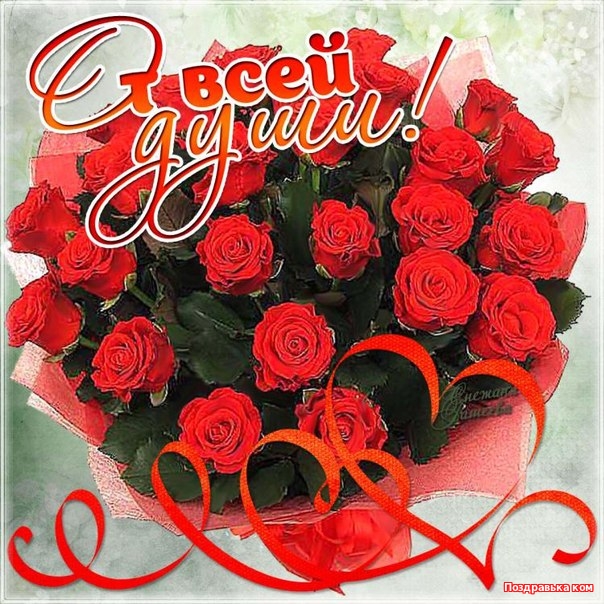      Примите самые искренние, добрые поздравления по случаю знаменательной даты – 85-летия образования кафедры  библиотековедения и книговедения Московского государственного института  культуры.      Ваша открытость и стремление к сотрудничеству, высокий профессионализм преподавателей, мощный интеллектуальный потенциал всегда являлись надежным фундаментом для динамичного  развития кафедры, ориентиром для библиотечного сообщества страны. Профессорско-преподавательский состав кафедры библиотековедения и книговедения всегда отличался не только высоким профессионализмом, но и творческим, инновационным подходом в научной и педагогической деятельности профессии.  Мы гордимся искренней многолетней дружбой, сложившейся между нашими коллективами.     В радостный день юбилея примите наши самые добрые  пожелания славному коллективу кафедры: благополучия, здоровья,  новых творческих успехов в реализации намеченных  планов!                                                                                          19.11.18Коллектив  кафедры документоведения и библиографоведения Самарского государственного института культуры 